Profile of Pearl Kitcher. Pearl Kitcher is a Nutrition professional with a degree in MSc. in Public Health Nutrition from the University of Chester, U.K. and with an undergraduate degree in Biochemistry from a reputable university in Ghana. She owns an artisanal chocolate business which is called Chocolart Haus and has a freelance Nutrition Consulting agency called The Diet Maze.   Pearl has inherent interests in problem-solving and entrepreneurship in Food and Agribusiness sectors and these are mainly inspired by the era of Digital Transformation and attainment of the UN Sustainable Development Goals (SDGs), Pearl has volunteered for some philanthropic organisations including the African Research Academies for Women (Ara-W), Soap Box Science – Accra, the Future of Ghana and Thought for Food (TFF).  Pearl has impacted about forty women in the field of STEM, 20 women in a bead-making livelihood and wellness project and approximately 30 start-ups in the food and agribusiness sectors. H is currently a volunteer with the Global Shapers Community, Dodowa Hub. 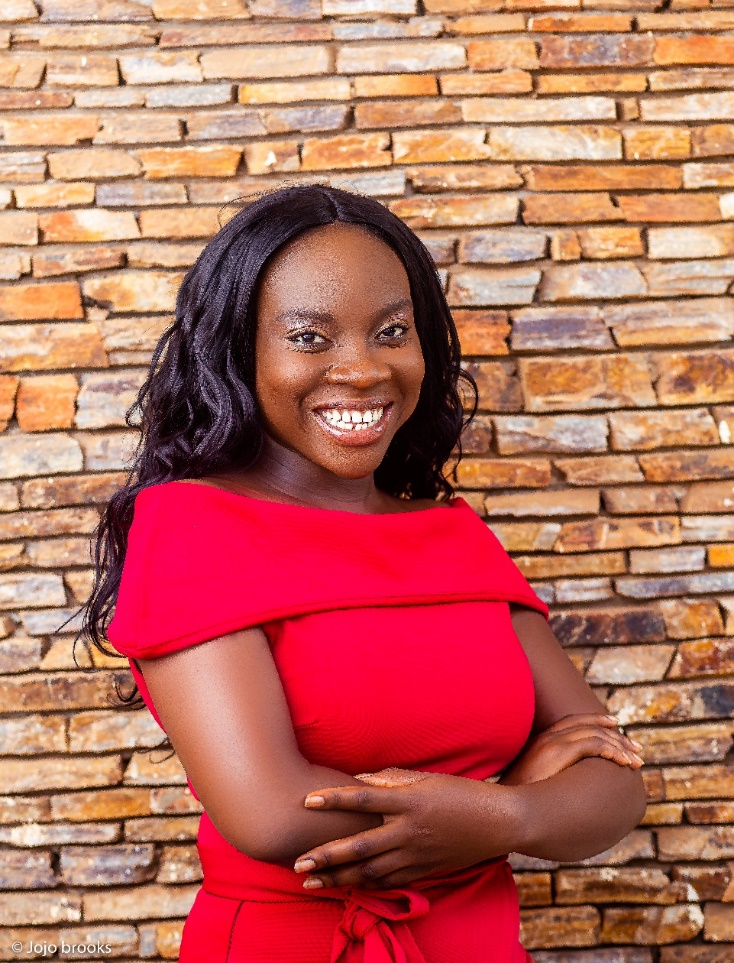 